Во исполнение Федеральных законов от 21.12.1994 
№ 68-ФЗ  «О защите населения и территорий от чрезвычайных ситуаций природного и техногенного характера», от 22.12.1994г. № 69-ФЗ « О пожарной безопасности», от 06.10.2003г. №131-ФЗ « Об общих принципах организации местного самоуправления в Российской Федерации», постановления Правительства Российской Федерации от 25.04.2012г. №390, постановления Администрации Благовещенского района от 27.02.2019г. №61 и в целях предупреждения пожаров и недопущению гибели людей в пожароопасный сезон 2019 года на территории муниципального образования Степноозерского поссовета Благовещенского района  Алтайского края.П О С Т А Н О В Л Я Ю:Утвердить план основных профилактических мероприятий по защите населения и территории Степноозерского поссовета в пожароопасный сезон 2019 года (приложение № 1).Определить первого заместителя главы муниципального образования ( Чубову О.А.) ответственным лицом муниципального образования Степноозерский поссовет Благовещенского района Алтайского края за выполнение основных профилактических мероприятий по защите населения и территории МО Степноозерких поссовет в пожароопасный сезон 2019 года. Контроль за исполнением настоящего постановления оставляю за собой.Глава поссовета                                                                                                 С.Д. Володин                                                                                                                              Приложение №1                                                                                        к постановлению от 28.03.2019г. №130ПЛАНосновных профилактических мероприятийпо защите населения и территории Степноозерского поссовета в пожароопасный сезон 2019 года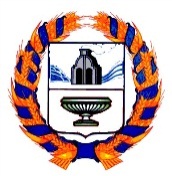 АДМИНИСТРАЦИЯ СТЕПНООЗЕРСКОГО ПОССОВЕТАБЛАГОВЕЩЕНСКОГО РАЙОНА АЛТАЙСКОГО КРАЯАДМИНИСТРАЦИЯ СТЕПНООЗЕРСКОГО ПОССОВЕТАБЛАГОВЕЩЕНСКОГО РАЙОНА АЛТАЙСКОГО КРАЯП О С Т А Н О В Л Е Н И ЕП О С Т А Н О В Л Е Н И Е«___» ____________________2019 г                                                       №130р.п. Степное Озерор.п. Степное Озеро№п/пПланируемые мероприятияСрок исполненияОтветственный1.Обеспечение выполнения первоочередных противопожарных мероприятий в границах населенных пунктов (очистка от сухой травянистой растительности, мусора и других горючих материалов, прокладка минерализованных полос). с  01.04.2019по 15.11.2019Володин С.Д.2.Обеспечение своевременной уборки мусора и выкос  растительности на земельных участках, расположенных границах населенных пунктов, садоводческих, огороднических и дачных некоммерческих объединений граждан. Организация месячника по благоустройству и санитарной уборке территории р.п. Степное Озерос  01.04.2019по 15.11.2019Чубова О.А.3.Поддержание необходимого количества сил и средств  муниципального звена ТП РСЧС для защиты населения и территории Степноозерского поссовета от чрезвычайных ситуаций.с  01.04.2019по 15.11.2019Володин С.Д4.Создание патрульных, патрульно-маневренных групп, маневренных, патрульно-контрольных групп и штатных мобильных групп профилактики для своевременного реагирования на возникающие природные пожары, обеспечение их необходимым имуществом и автомобильным транспортом. Представить копии нормативно-правовых актов.с  01.04.2019по 15.11.2019Володин С.Д5.Обеспечение первичных мер пожарной безопасности населенных пунктов (техническое состояние средств связи, средств оповещения, электрооборудования, обеспечение средствами пожаротушения, наличие проездов (подъездов) к естественным и искусственным водоисточникам ). с  01.04.2019по 15.11.2019Володин С.Д6.Проведение разъяснительной работы среди населения по соблюдению правил пожарной безопасности в быту и обучение действиям при угрозе возникновения природных пожаров. Регулярное освещение в средствах массовой информации материалов о защите лесов от пожаров Организовать проведение обучения населения правилам пожарной безопасности выпуском листовок с разъяснительными мерами по пожарной безопасности, с вывешиванием на подъездах многоквартирных домов и в частном секторе на досках объявлений, с перечнем первичных средств пожаротушения для индивидуальных жилых жомов: 2 ведра; лопата совковая; лопата штыковая; топор; лом; багор; ящик с песком; ёмкость для воды на 100-200 литров.с  01.04.2019по 15.11.2019Чубова О.А.